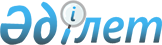 О проекте Указа Президента Республики Казахстан "Об утверждении Договора между Республикой Казахстан и Республикой Беларусь о долгосрочном экономическом сотрудничестве на 2009 - 2016 годы"Постановление Правительства Республики Казахстан от 21 февраля 2012 года № 247.
      Правительство Республики Казахстан ПОСТАНОВЛЯЕТ:
      внести на рассмотрение Президента Республики Казахстан проект Указа Президента Республики Казахстан "Об утверждении Договора между Республикой Казахстан и Республикой Беларусь о долгосрочном экономическом сотрудничестве на 2009 - 2016 годы". УКАЗ Президента Республики Казахстан
Об утверждении Договора между Республикой Казахстан
и Республикой Беларусь о долгосрочном
экономическом сотрудничестве на 2009 - 2016 годы
      В соответствии с подпунктом 1) статьи 15 Закона Республики Казахстан от 30 мая 2005 года "О международных договорах Республики Казахстан" ПОСТАНОВЛЯЮ:
      1. Утвердить Договор между Республикой Казахстан и Республикой Беларусь о долгосрочном экономическом сотрудничестве на 2009 - 2016 годы, совершенный в городе Минск 10 июня 2009 года.
      2. Настоящий Указ вводится в действие со дня подписания.
            Астана, Акорда,      2012 года
                        № ДОГОВОР
между Республикой Казахстан и Республикой Беларусь
о долгосрочном экономическом сотрудничестве
на 2009 - 2016 годы
      Республика Казахстан и Республика Беларусь, далее именуемые Сторонами,
      руководствуясь Договором о дружбе и сотрудничестве между Республикой Казахстан и Республикой Беларусь от 17 января 1996 года, Соглашением между Правительством Республики Казахстан и Правительством Республики Беларусь о принципах торгово-экономического сотрудничества от 16 сентября 1992 года, а также общепринятыми нормами и принципами международного права,
      сознавая необходимость дальнейшего укрепления и развития равноправных и взаимовыгодных торгово-экономических и производственных отношений,
      считая, что долгосрочное и взаимовыгодное экономическое сотрудничество, эффективное использование экономического и научно-технического потенциала Сторон служат повышению благосостояния их народов,
      придавая важное значение динамичному развитию экономики и проведению экономических реформ,
      договорились о нижеследующем: Статья 1
      Стороны осуществляют реализацию Программы экономического сотрудничества между Республикой Казахстан и Республикой Беларусь на 2009 - 2016 годы (далее - Программа), которая является неотъемлемой частью настоящего Договора. Статья 2
      Стороны осуществляют экономическое сотрудничество на основе неуклонного соблюдения общепризнанных принципов международного права, в том числе путем заключения договоров между органами государственного управления, непосредственно между хозяйствующими субъектами, независимо от форм собственности и организационной подчиненности, с соблюдением национального законодательства Сторон.
      Ответственность за выполнение принятых обязательств несут хозяйствующие субъекты, заключившие договоры в соответствии с национальным законодательством Сторон.
      Стороны обязуются воздерживаться от действий, наносящих ущерб интересам экономики каждой из Сторон. Статья 3
      Стороны согласились возложить на Межправительственную Казахстанско-Белорусскую комиссию по торгово-экономическому сотрудничеству (далее - Комиссия) координацию выполнения Программы и осуществление контроля за ходом ее реализации и при необходимости выработку предложений по внесению в нее изменений.
      Ход выполнения Программы рассматривается на заседаниях Комиссии не реже одного раза в год. Статья 4
      В случае возникновения споров при толковании и применении положений настоящего Договора Стороны будут разрешать их путем взаимных консультаций и переговоров. Статья 5
      По взаимному согласию Сторон в настоящий Договор могут вноситься изменения и дополнения, являющиеся его неотъемлемыми частями, оформляемые отдельными протоколами, вступающими в силу в порядке, предусмотренном статьей 7 настоящего Договора. Статья 6
      Настоящий Договор не затрагивает прав и обязательств Сторон, вытекающих из других международных договоров, участниками которых они являются. Статья 7
      Настоящий Договор временно применяется со дня его подписания в части, не противоречащей национальному законодательству Сторон, и вступает в силу со дня получения последнего письменного уведомления о выполнении Сторонами внутригосударственных процедур, необходимых для вступления в силу Договора.
      Прекращение действия настоящего Договора не затрагивает осуществления проектов, реализация которых начата до прекращения действия настоящего Договора, если Стороны не договорятся об ином. Статья 8
      Каждая из Сторон может прекратить действие настоящего Договора путем письменного уведомления другой Стороны. В этом случае Договор прекращает свое действие через 6 (шесть) месяцев со дня получения такого уведомления.
      Совершен в г. Минске 10 июня 2009 года в двух подлинных экземплярах, каждый на казахском и русском языках, при этом все тексты имеют одинаковую силу.
      В случае возникновения разногласий в толковании положений настоящего Договора, Стороны будут обращаться к тексту на русском языке.
                  За                                      За
            Республику Казахстан                  Республику Беларусь ПРОГРАММА
экономического сотрудничества
между Республикой Казахстан и Республикой Беларусь
на 2009 - 2016 годы
      Республика Казахстан и Республика Беларусь, далее именуемые Сторонами, занимая единую позицию по многим актуальным совместным проблемам, взаимодействуя в таких международных организациях, как ООН, ОБСЕ, ЕврАзЭС, ОДКБ, СНГ, являются приоритетными экономическими партнерами и признают необходимость дальнейшего развития двусторонних экономических отношений.
      Основой для сотрудничества Сторон являются Договор о дружбе и сотрудничестве между Республикой Казахстан и Республикой Беларусь от 17 января 1996 года, Соглашение между Правительством Республики Казахстан и Правительством Республики Беларусь о принципах торгово-экономического сотрудничества от 16 сентября 1992 года. Исходя из положений указанных документов и разработана настоящая Программа. 1. Основные цели и задачи Программы
      Программа экономического сотрудничества между Республикой Казахстан и Республикой Беларусь на 2009 - 2016 годы (далее — Программа) разработана в целях обеспечения осуществления Сторонами согласованного комплекса мер по развитию взаимовыгодных экономических, научно-технических и культурных связей, достижению существенного прогресса в производственном сотрудничестве предприятий ведущих отраслей экономики двух стран, роста на этой основе взаимного товарооборота.
      Для достижения этих целей Стороны будут решать следующие задачи:
      обеспечение стабильного развития экономического сотрудничества, направленного на подъем экономики обоих государств;
      дальнейшее развитие торгово-экономических отношений на равноправных и взаимовыгодных условиях;
      устранение барьеров во взаимной торговле;
      взаимодействие в осуществлении институциональных преобразований, обеспечении равных возможностей и гарантий для всех хозяйствующих субъектов, создании условий для добросовестной конкуренции;
      создание стимулов для роста производства, вложения инвестиций в его развитие, внедрения новейших достижений науки и передовых технологий;
      повышение качества и конкурентоспособности выпускаемой продукции;
      создание системы государственной поддержки приоритетных направлений развития межгосударственного и межрегионального сотрудничества;
      формирование целевых межгосударственных проектов и программ экономического сотрудничества;
      сохранение и развитие трудового и интеллектуального потенциала. 2. Развитие экономического сотрудничества
      Стороны будут развивать долгосрочное экономическое сотрудничество по следующим направлениям:
      развитие экспортного потенциала Сторон;
      разработка и реализация программы совместных научно-исследовательских и опытно-конструкторских работ и инновационных проектов;
      создание единых правовых основ для реализации производственной кооперации;
      принятие мер по предотвращению деятельности недобросовестных хозяйствующих субъектов и попадания некачественных товаров на территории обоих государств;
      сотрудничество в области агропромышленного комплекса и сельскохозяйственного машиностроения;
      сотрудничество в области развития предпринимательства;
      расширение договорно-правовой базы двустороннего сотрудничества;
      проведение национальных и международных выставок, ярмарок, семинаров, конференций и мероприятий по информационному обмену и установлению деловых контактов. 3. Развитие торговых отношений
      Развитие и углубление торгового сотрудничества между Сторонами будет осуществляться в рамках действующего между государствами режима свободной торговли и с учетом предполагаемого создания к 2010 году Таможенного союза с участием Республики Беларусь, Республики Казахстан и Российской Федерации.
      В области проведения таможенной политики, создания благоприятных условий для движения транспортных средств, товаров и пассажиров, оптимизации таможенного контроля предстоит постепенное и последовательное развитие взаимодействия таможенных и других органов по следующим направлениям:
      обеспечение благоприятных условий для транзита товаров, упрощение таможенных процедур при транзитных перевозках;
      принятие согласованных мер по борьбе с нарушениями таможенного законодательства Сторон, особенно в сфере пресечения незаконных перевозок наркотических средств, психотропных веществ, прекурсоров, огнестрельного оружия, боеприпасов, взрывчатых и ядовитых веществ, а также радиоактивных материалов, опасных для здоровья населения и окружающей среды;
      совершенствование программного обеспечения таможенного дела. Организация и осуществление торговых отношений между государствами предполагает обмен необходимой статистической информацией, статистическими изданиями и публикациями, методологическими материалами и разработками, программами, а также опытом проведения статистических наблюдений, переписей, обследований, согласование принципов формирования статистики внешней торговли. 4. Механизм реализации Программы
      Программа будет осуществляться посредством выполнения органами государственного управления и хозяйствующими субъектами Сторон конкретных действий, определяемых в двухгодичных планах реализации   Программы, принимаемых на заседаниях Межправительственной Казахстанско-Белорусской комиссии по торгово-экономическому сотрудничеству.
      В целях координации реализации настоящей Программы в рамках Межправительственной Казахстанско-Белорусской комиссии по торгово-экономическому сотрудничеству могут быть созданы подкомиссии и рабочие группы по реализации основных разделов Программы.
					© 2012. РГП на ПХВ «Институт законодательства и правовой информации Республики Казахстан» Министерства юстиции Республики Казахстан
				
Премьер-Министр
Республики Казахстан
К. Масимов
Президент
Республики Казахстан
Н.Назарбаев